حضرات السادة والسيدات،تحية طيبة وبعد،استجابةً للمطلب العام أن تخفف المنظمات من آثار الوضع سريع التطور لفيروس كورونا المستجد (COVID-19)، قررت إدارة الاتحاد عقد الاجتماعات الدولية المخطط عقدها بمقر الاتحاد في جنيف اعتباراً من يوم الإثنين 16 مارس 2020 من خلال المشاركة عن بُعد فقط، وذلك إلى حين إشعار آخر. ولن يكون مقر الاتحاد بجنيف مفتوحاً لدخول المندوبين خلال هذه الفترة.ونتيجةً لذلك، وبالتنسيق مع رئيس لجنة الدراسات 2 لقطاع تقييس الاتصالات وفريق إدارة لجنة الدراسات هذه، سيكون اجتماع لجنة الدراسات 2 (جنيف، 27 مايو – 5 يونيو 2020) اجتماعاً افتراضياً بالكامل. وبناءً على ذلك، لن تقدم أي مِنح للمشاركة في اللجنة، ولن تتاح خدمة الترجمة الشفوية. وسيجري الاجتماع بأكمله باللغة الإنكليزية حصراً. وسيتم إعداد نسخة محدّثة مختصرة لكل من مشروع جدول الأعمال وخطة إدارة الوقت (الوثيقة  SG2-TD964والوثيقة SG2-TD963، على التوالي)، كما سيؤخذ في الاعتبار قدر الإمكان فارق التوقيت فيما بين المشاركين عن بُعد.والتسجيل إلزامي من خلال نموذج التسجيل الإلكتروني في الصفحة الرئيسية للجنة الدراسات. وبدون التسجيل لن يكون بالإمكان استعمال أداة المشاركة عن بُعد.ويبقى الموعد النهائي بشأن تقديم مساهمات أعضاء قطاع تقييس الاتصالات دون تغيير: 14 مايو 2020.وعلى الرغم من التحديات العالمية التي نواجهها جميعاً، أتمنى لكم اجتماعاً مثمراً وممتعاً.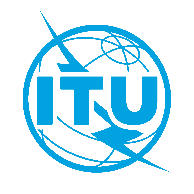 الاتحـاد الدولـي للاتصـالاتمكتب تقييس الاتصالاتجنيف، 14 أبريل 2020المرجع:التصويب 1 للرسالة الجماعية
 TSB Collective letter 6/2
SG2/RCإلى:-	إدارات الدول الأعضاء في الاتحاد؛-	أعضاء قطاع تقييس الاتصالات في الاتحاد؛-	المنتسبين إلى لجنة الدارسات 2 لقطاع تقييس الاتصالات؛-	الهيئات الأكاديمية المنضمة إلى الاتحادإلى:-	إدارات الدول الأعضاء في الاتحاد؛-	أعضاء قطاع تقييس الاتصالات في الاتحاد؛-	المنتسبين إلى لجنة الدارسات 2 لقطاع تقييس الاتصالات؛-	الهيئات الأكاديمية المنضمة إلى الاتحادالهاتف:+41 22 730 5415إلى:-	إدارات الدول الأعضاء في الاتحاد؛-	أعضاء قطاع تقييس الاتصالات في الاتحاد؛-	المنتسبين إلى لجنة الدارسات 2 لقطاع تقييس الاتصالات؛-	الهيئات الأكاديمية المنضمة إلى الاتحادالفاكس:+41 22 730 5853إلى:-	إدارات الدول الأعضاء في الاتحاد؛-	أعضاء قطاع تقييس الاتصالات في الاتحاد؛-	المنتسبين إلى لجنة الدارسات 2 لقطاع تقييس الاتصالات؛-	الهيئات الأكاديمية المنضمة إلى الاتحادالبريد الإلكتروني:tsbsg2@itu.intإلى:-	إدارات الدول الأعضاء في الاتحاد؛-	أعضاء قطاع تقييس الاتصالات في الاتحاد؛-	المنتسبين إلى لجنة الدارسات 2 لقطاع تقييس الاتصالات؛-	الهيئات الأكاديمية المنضمة إلى الاتحادالموقع الإلكتروني:http://itu.int/go/tsg2الموضوع:اجتماع لجنة الدراسات 2؛ جنيف، 27 مايو - 5 يونيو 2020اجتماع لجنة الدراسات 2؛ جنيف، 27 مايو - 5 يونيو 2020وتفضلوا بقبول فائق التقدير والاحترام.تشيساب لي
مدير مكتب تقييس الاتصالات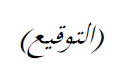 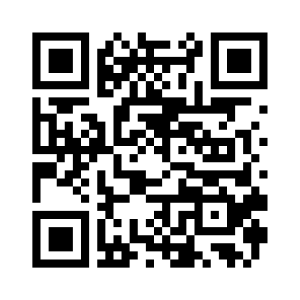 